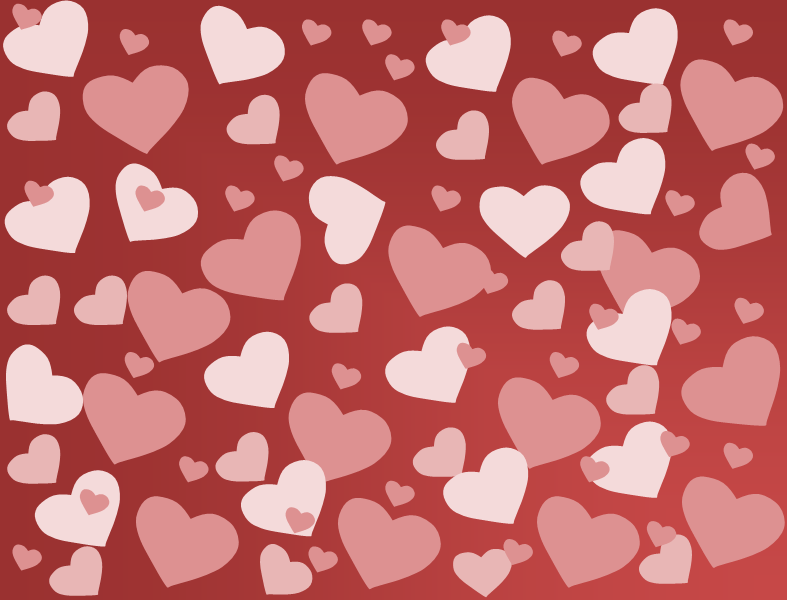 ที่เธอได้ไปหัวใจของฉันที่เธอได้ไปหัวใจของฉันและฉันยินดีให้เธอเก็บไว้
ตราบเท่าที่เธอต้องการและฉันยินดีให้เธอเก็บไว้
ตราบเท่าที่เธอต้องการสุขสันต์วันวาเลนไทน์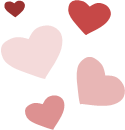 สุขสันต์วันวาเลนไทน์